ПЕДСОВЕТ: 28.11.2014«ЗДОРОВЬЕСБЕРЕГАЮЩИЕ ТЕХНОЛОГИИ: ПРОФИЛАКТИКА ПЛОСКОСТОПИЯ В ДЕТСКОМ САДУ И ДОМА»Задачи:1) Проведение анализа педагогической компетентности родителей по вопросам профилактики плоскостопия у детей в семье.2) Систематизация знаний педагогов о плоскостопии и его профилактике у детей дошкольного возраста.3) Закрепление практических навыков педагогов по применению упражнений и пособий для профилактики плоскостопия у детей в детском саду.4) Оптимизация развивающей предметно-пространственной среды, способствующей профилактике плоскостопия у детей дошкольного возраста5) Пропаганда здорового образа жизни среди педагогов, детей, посещающих ГБДОУ и их родителей.\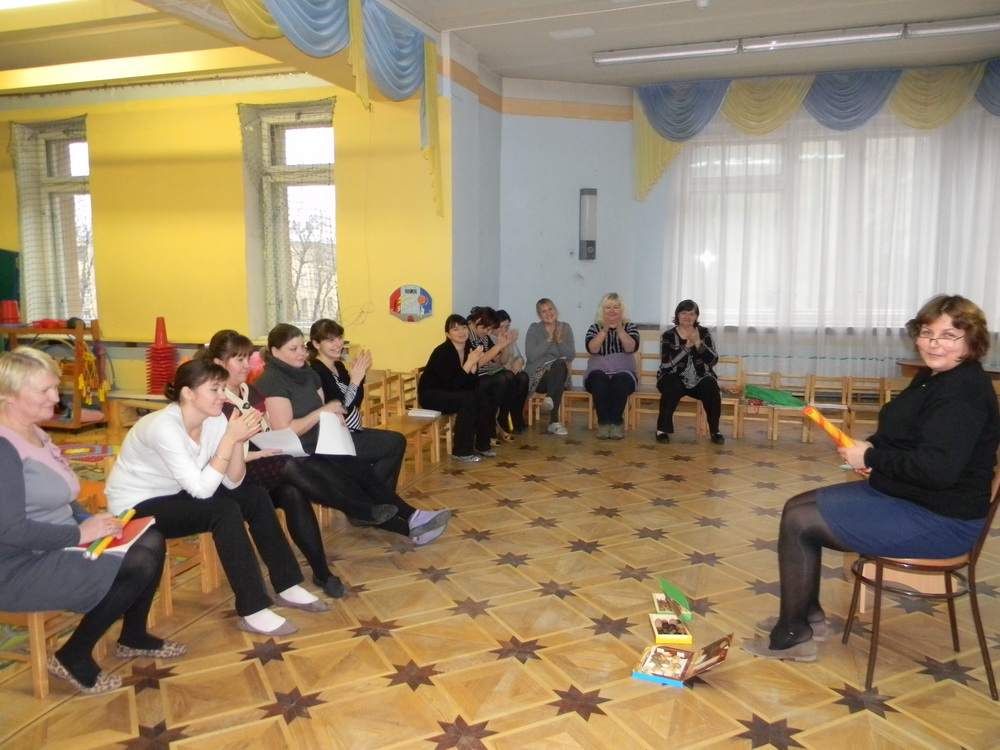 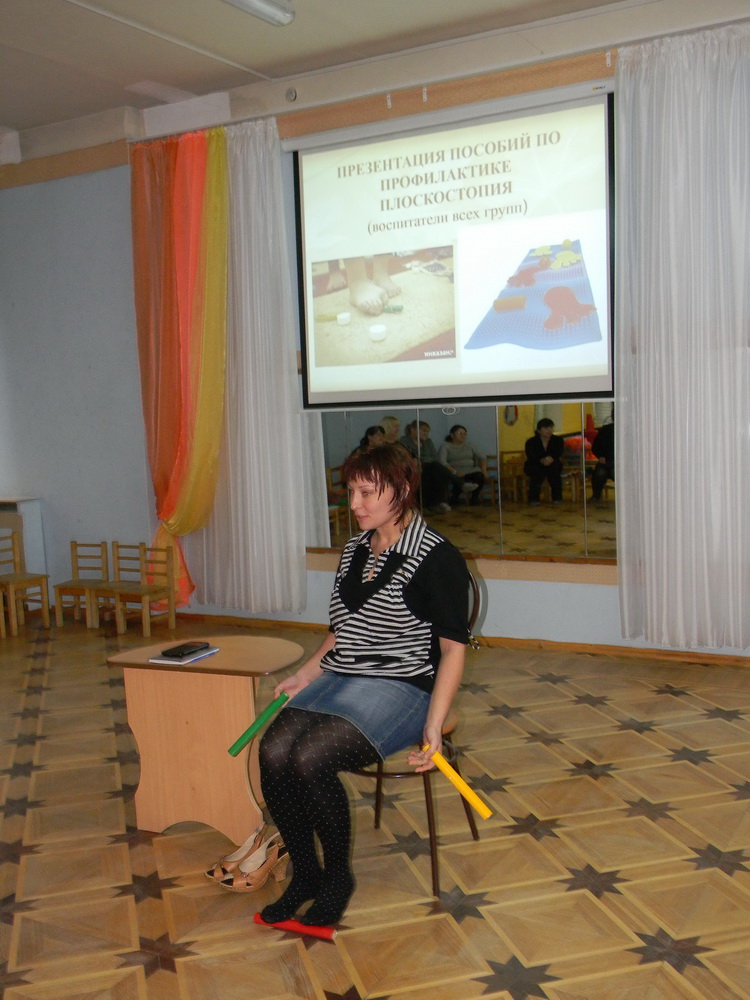 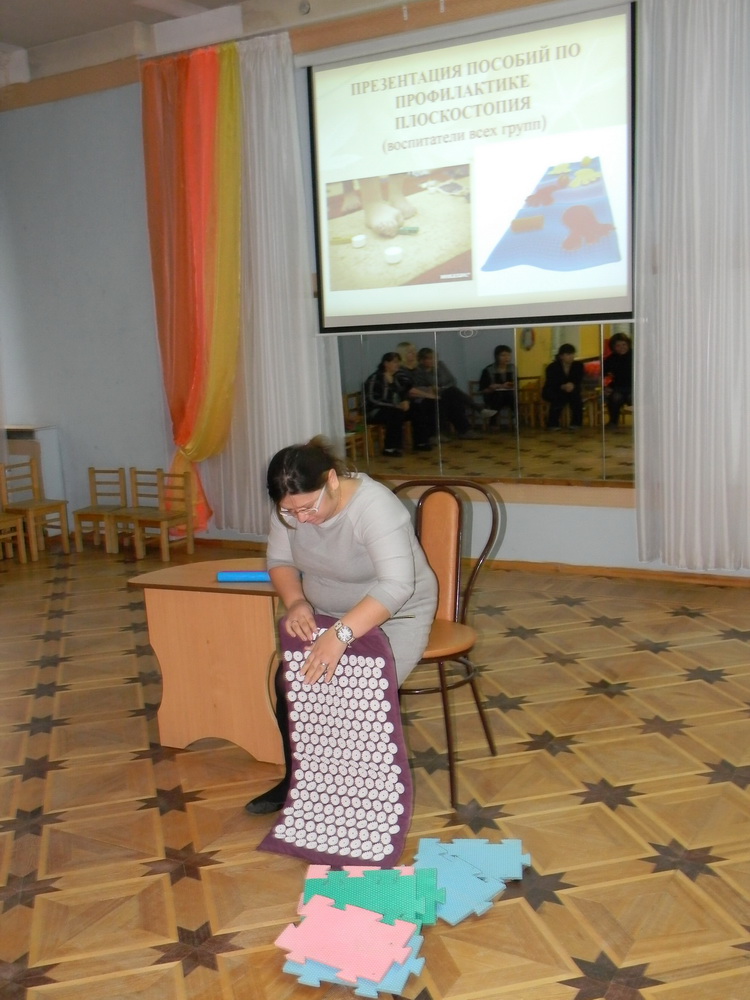 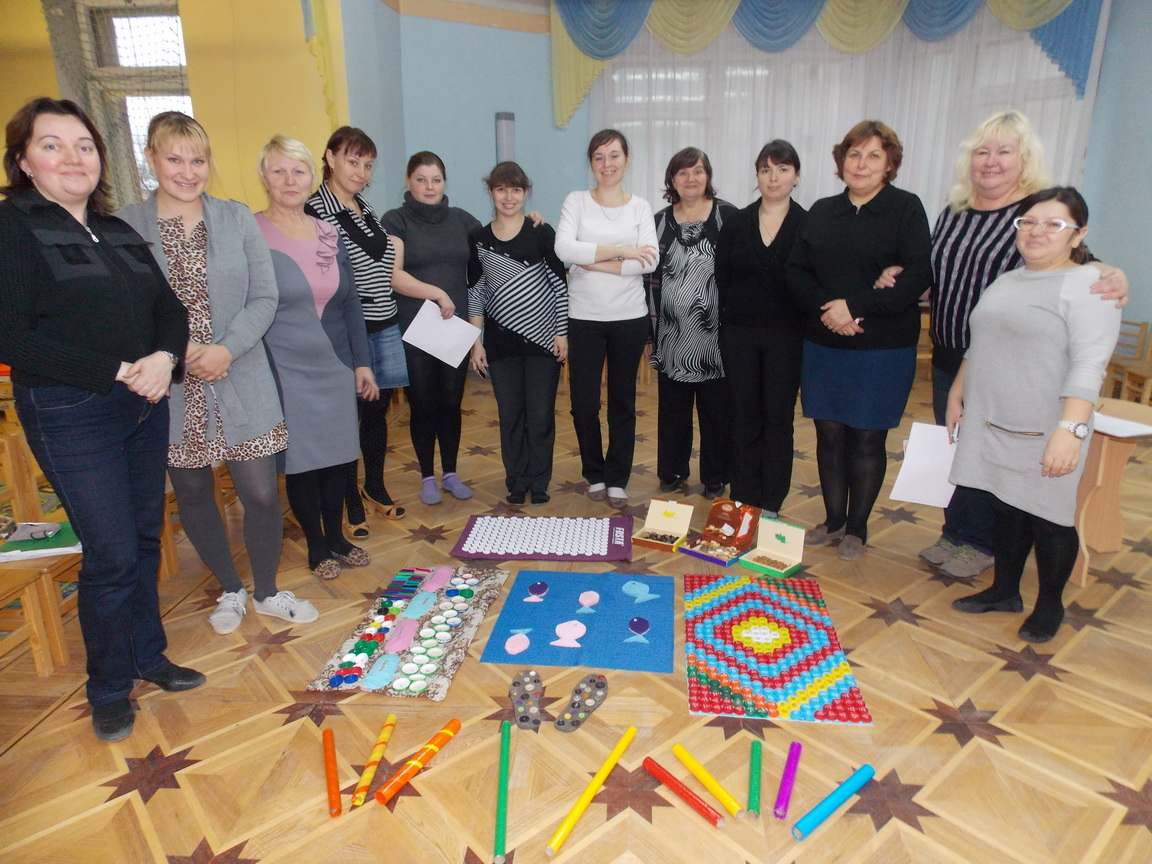 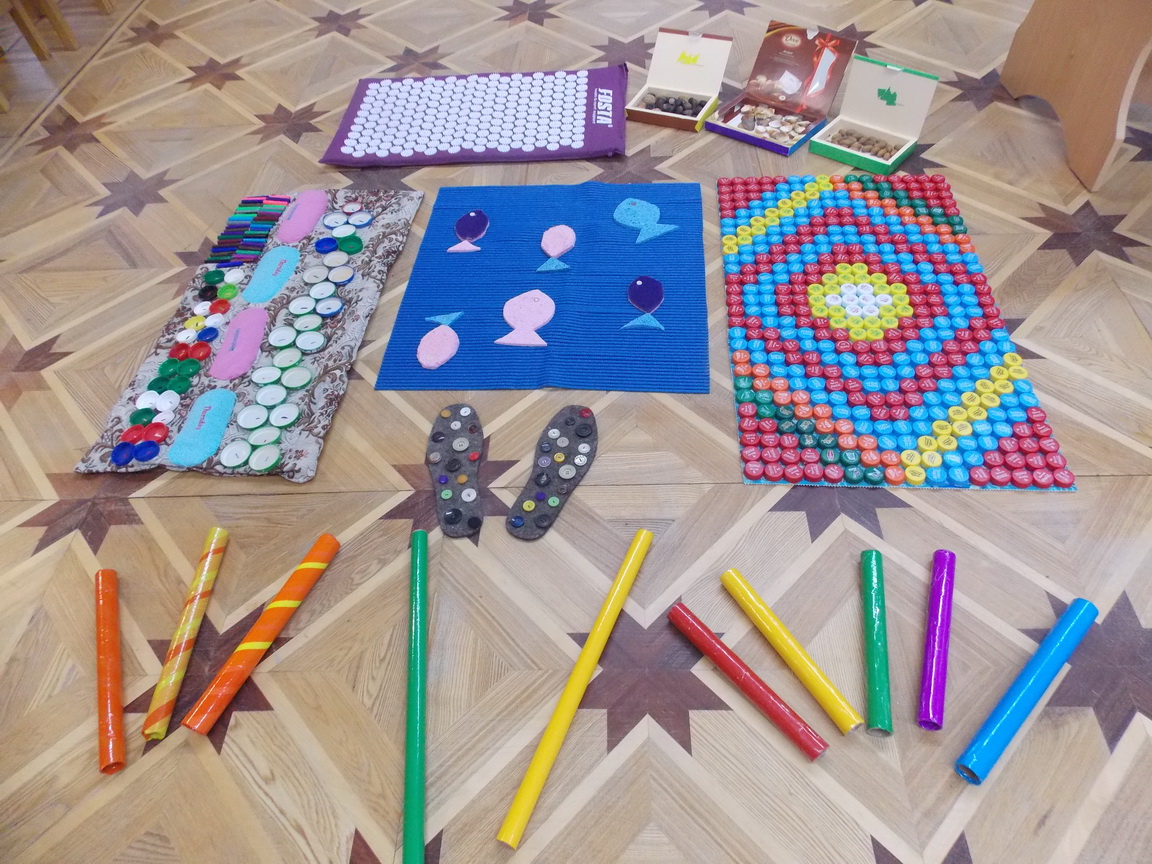 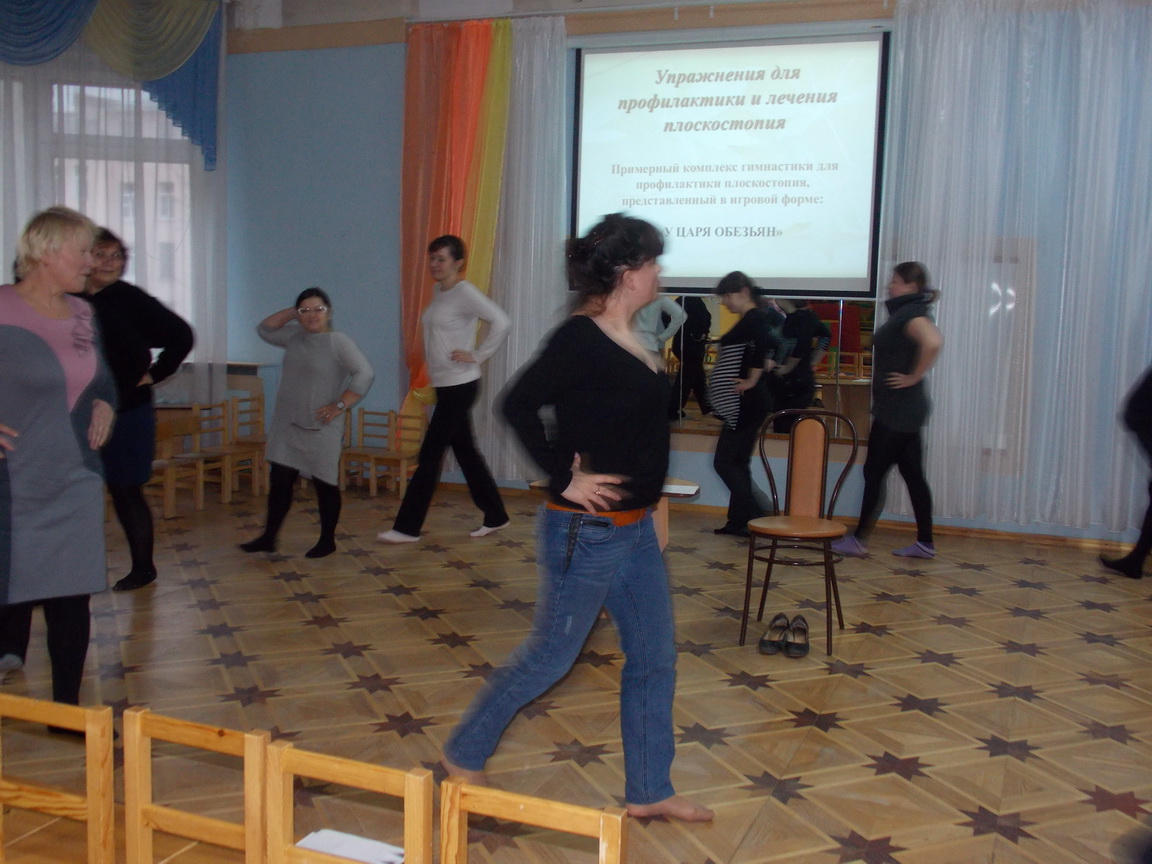 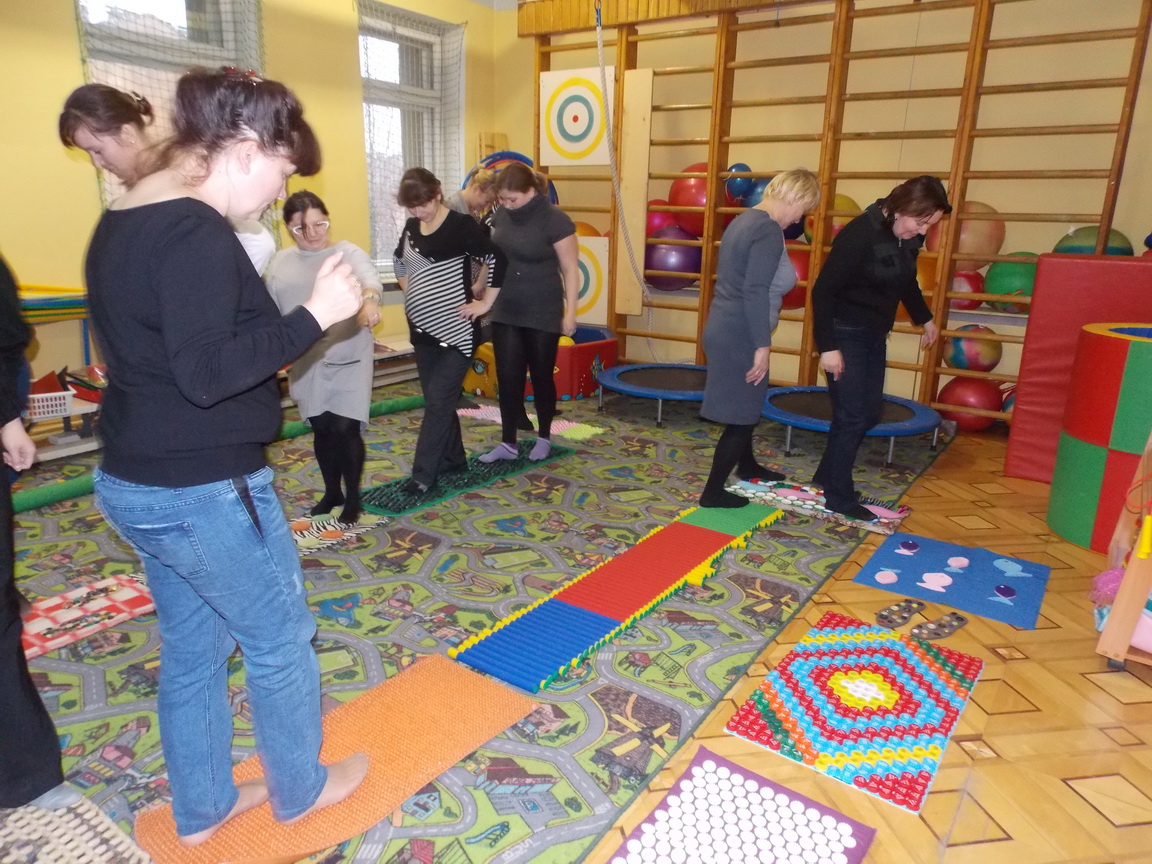 